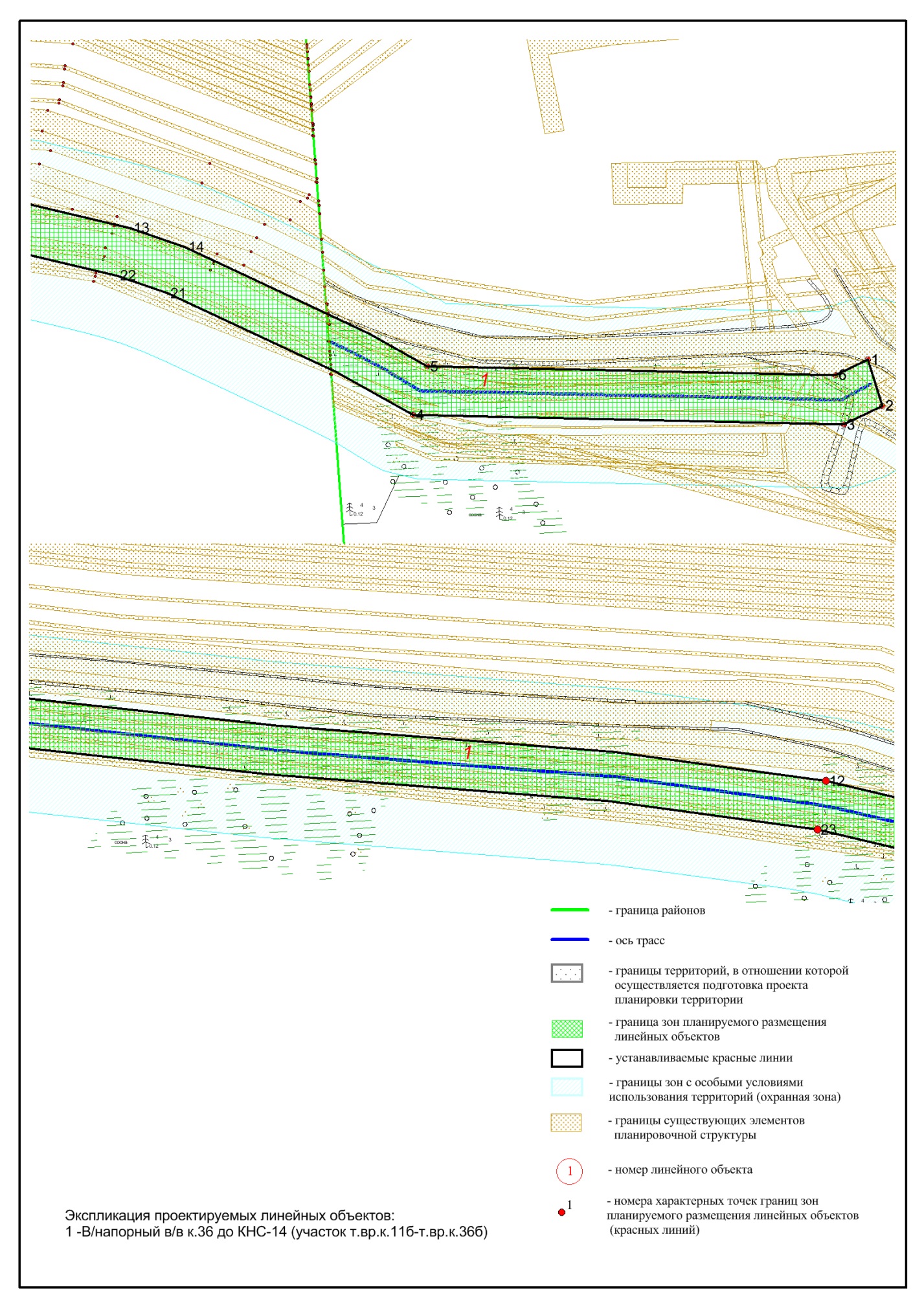 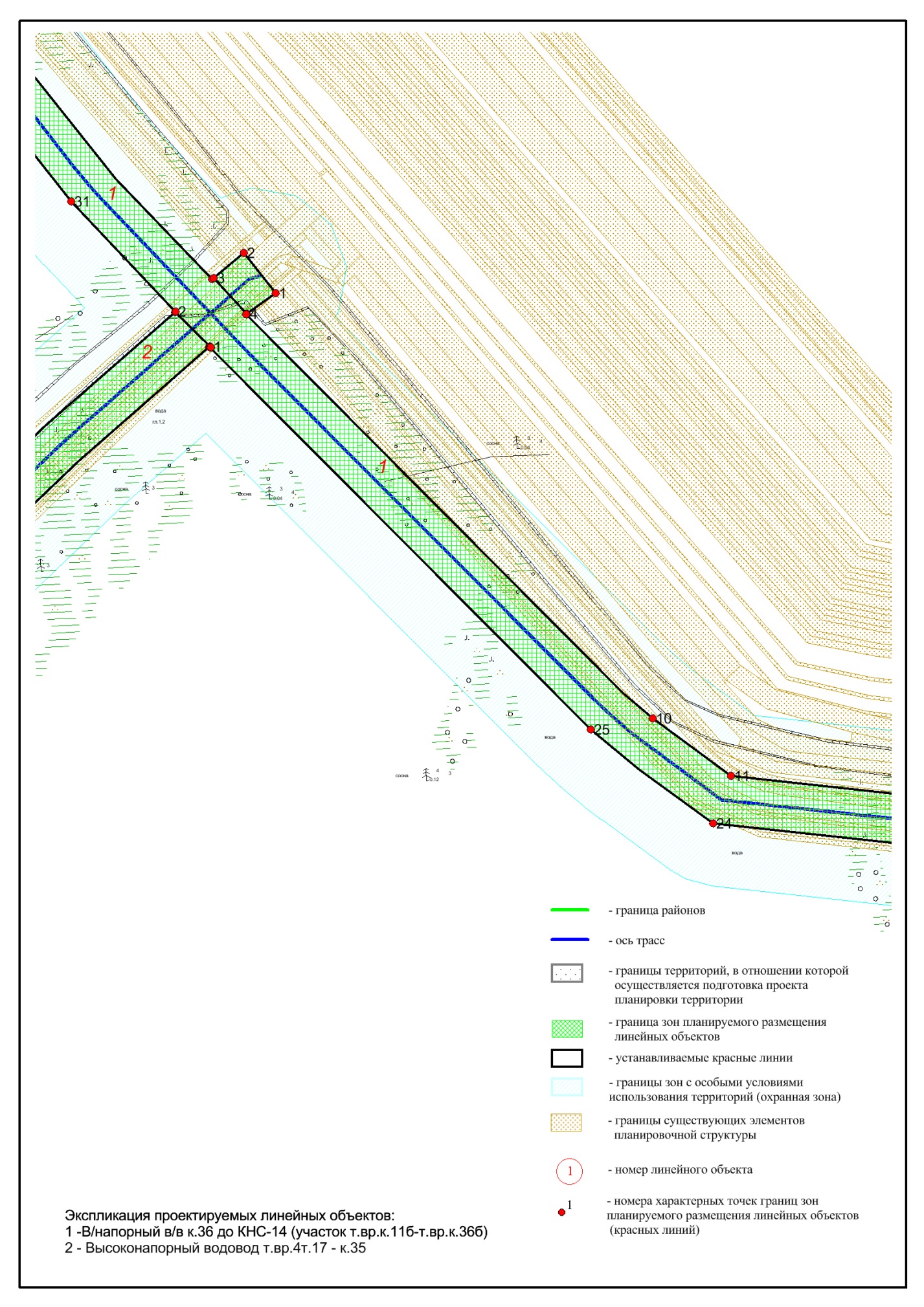 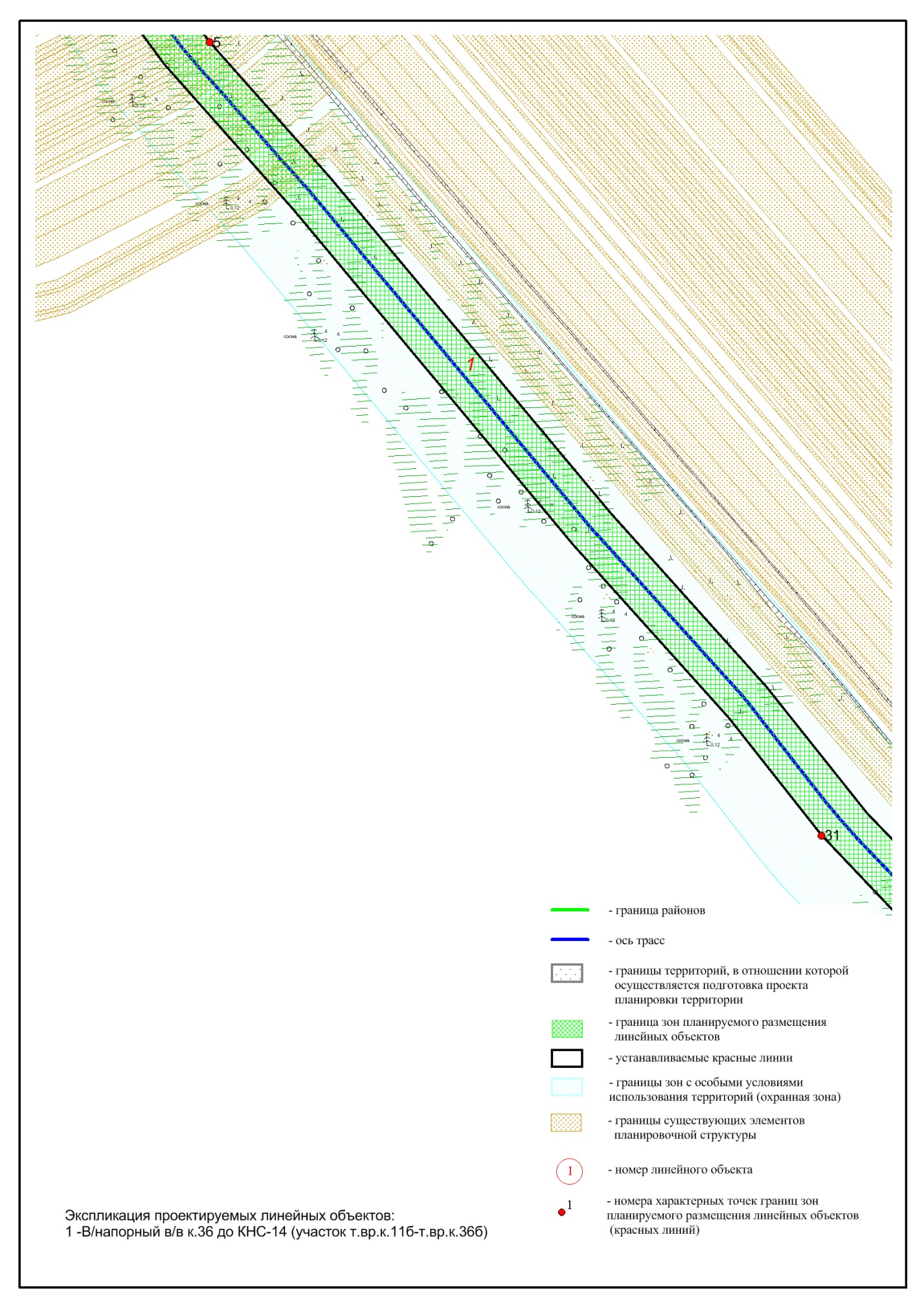 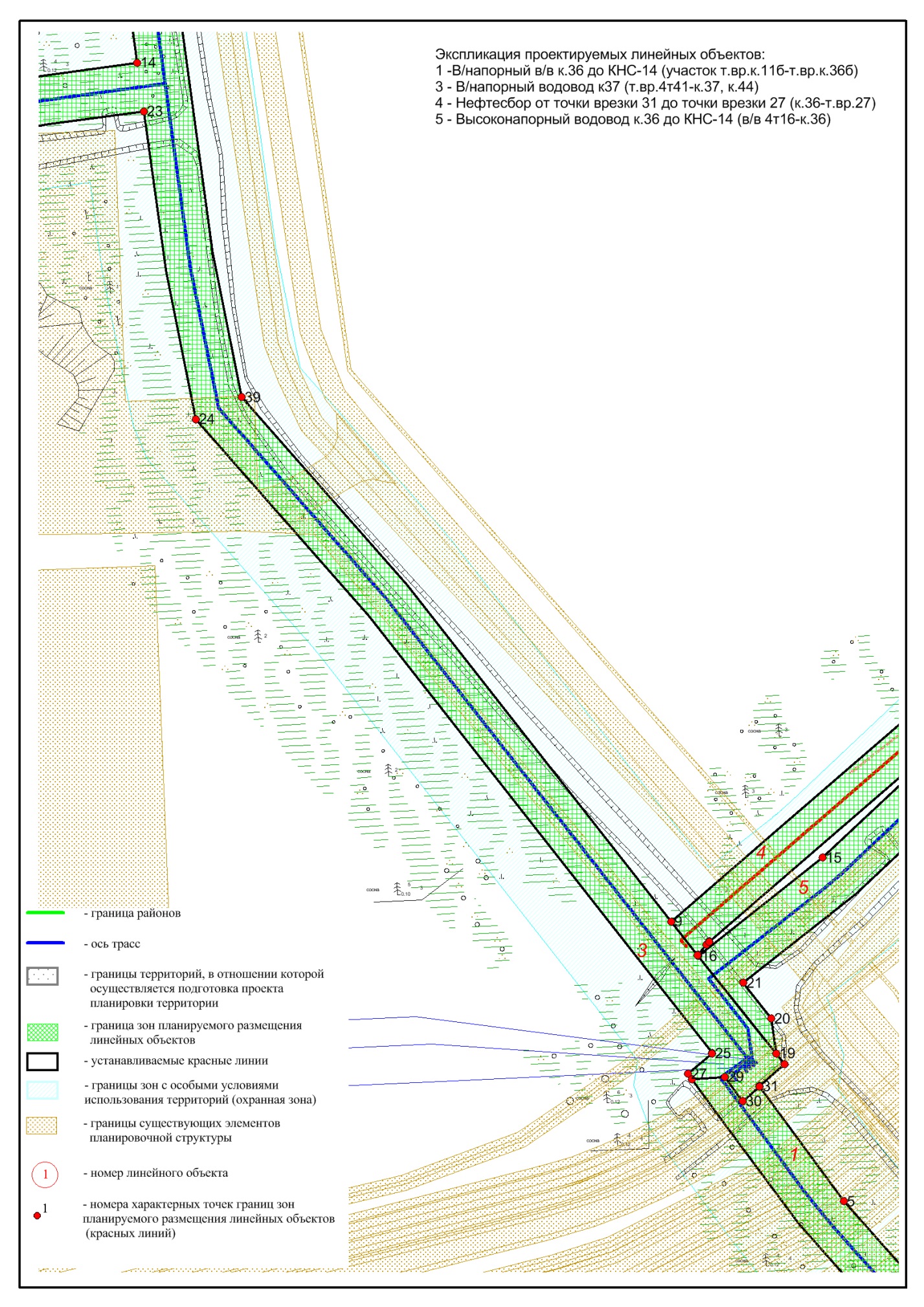 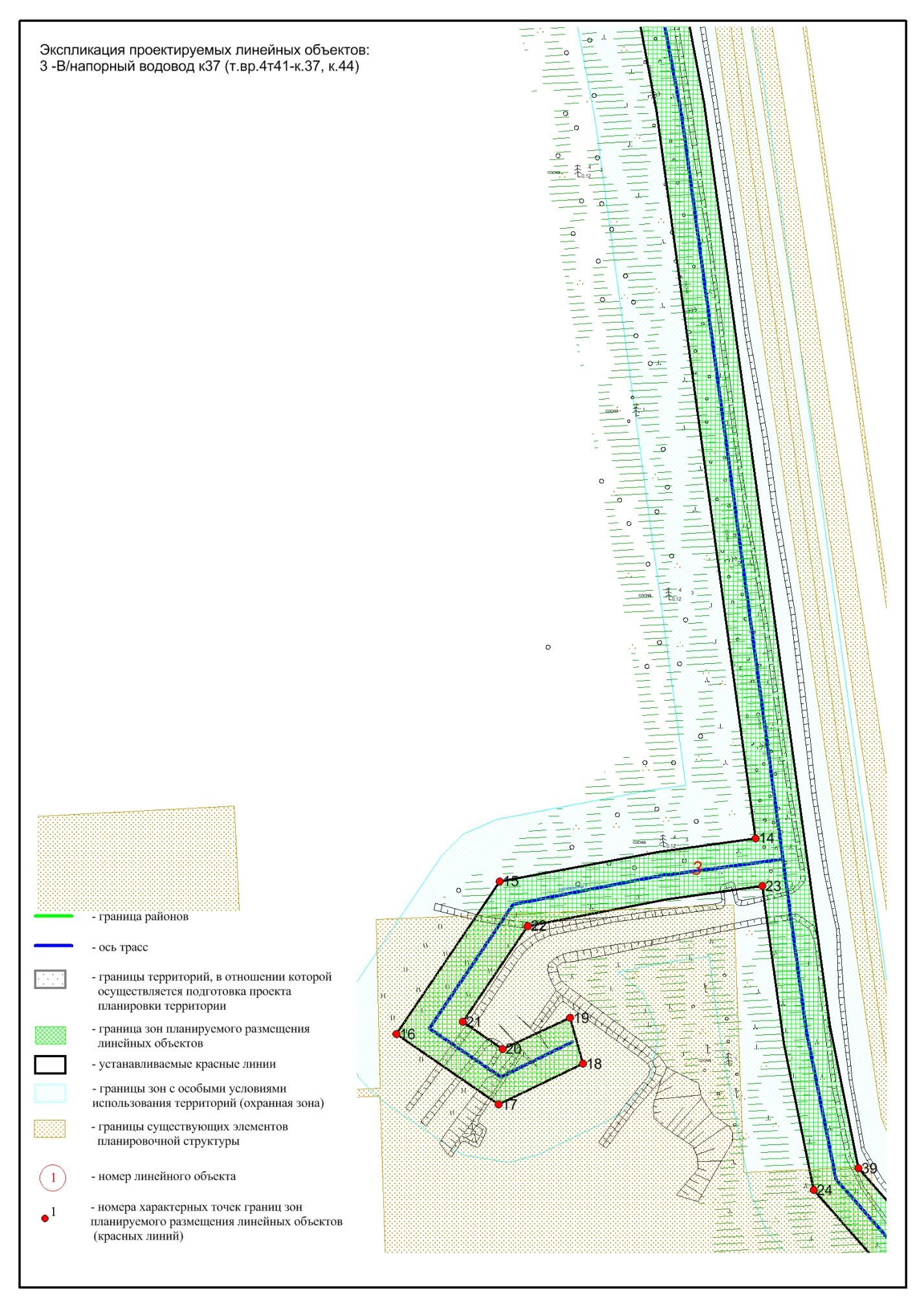 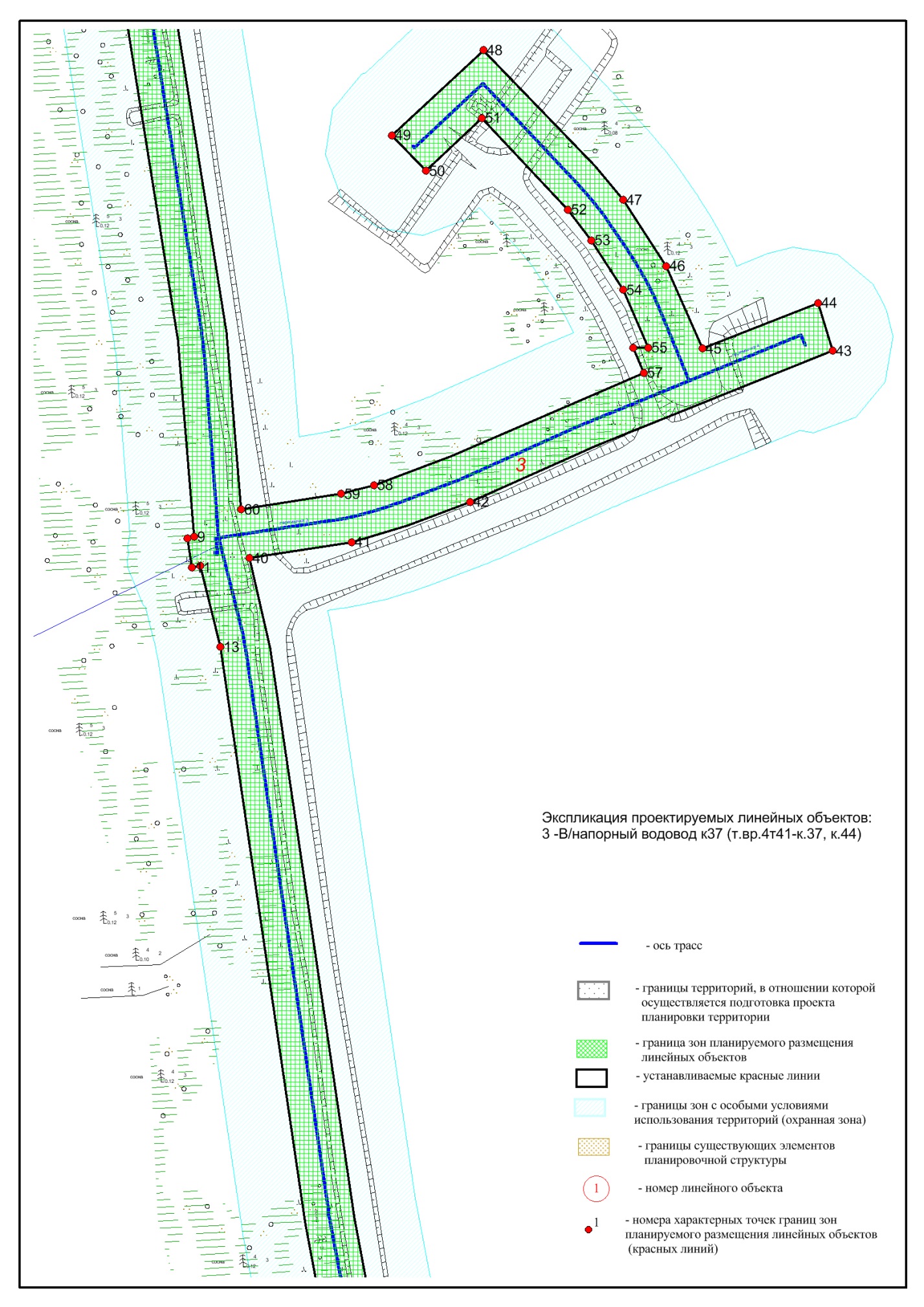 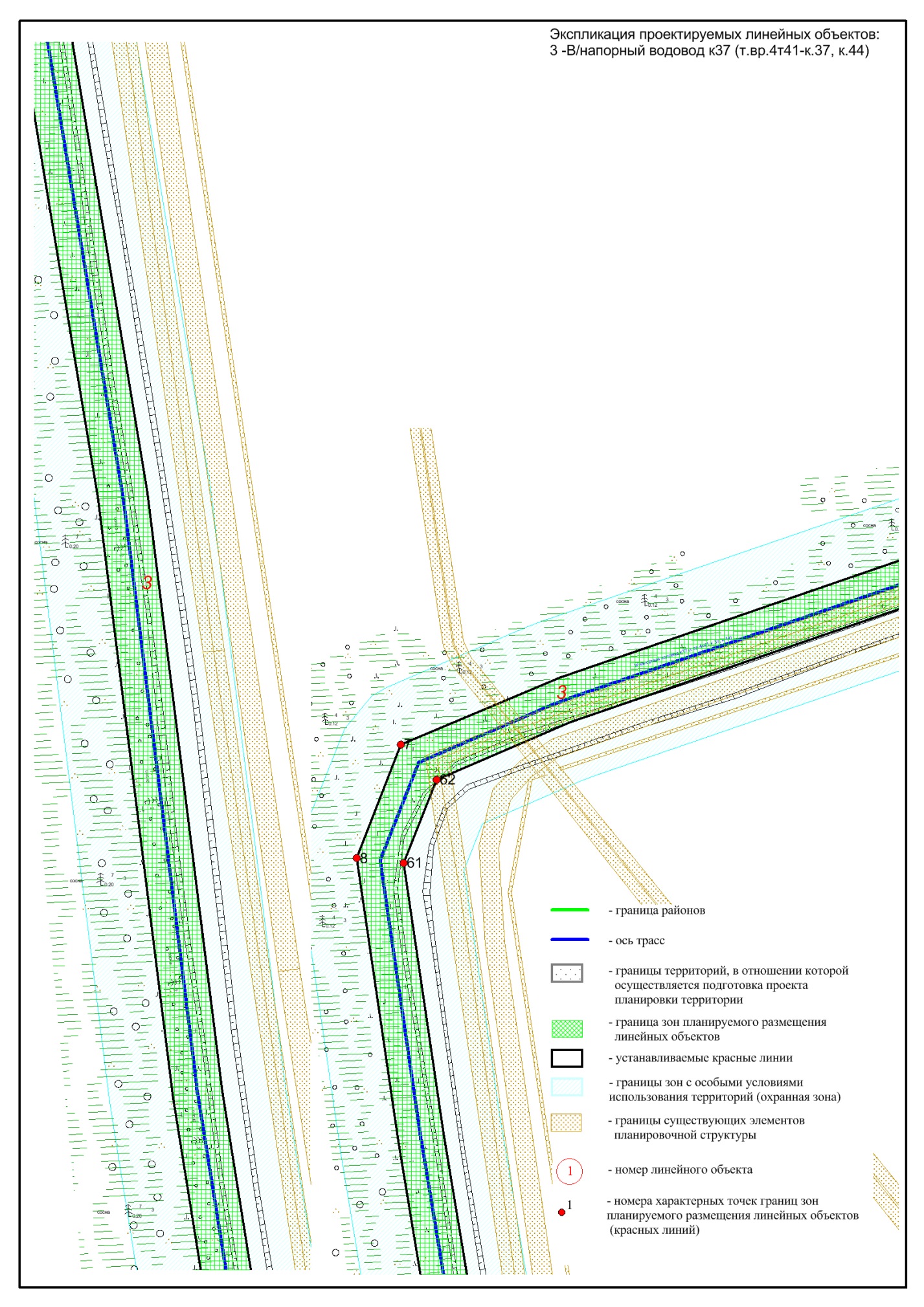 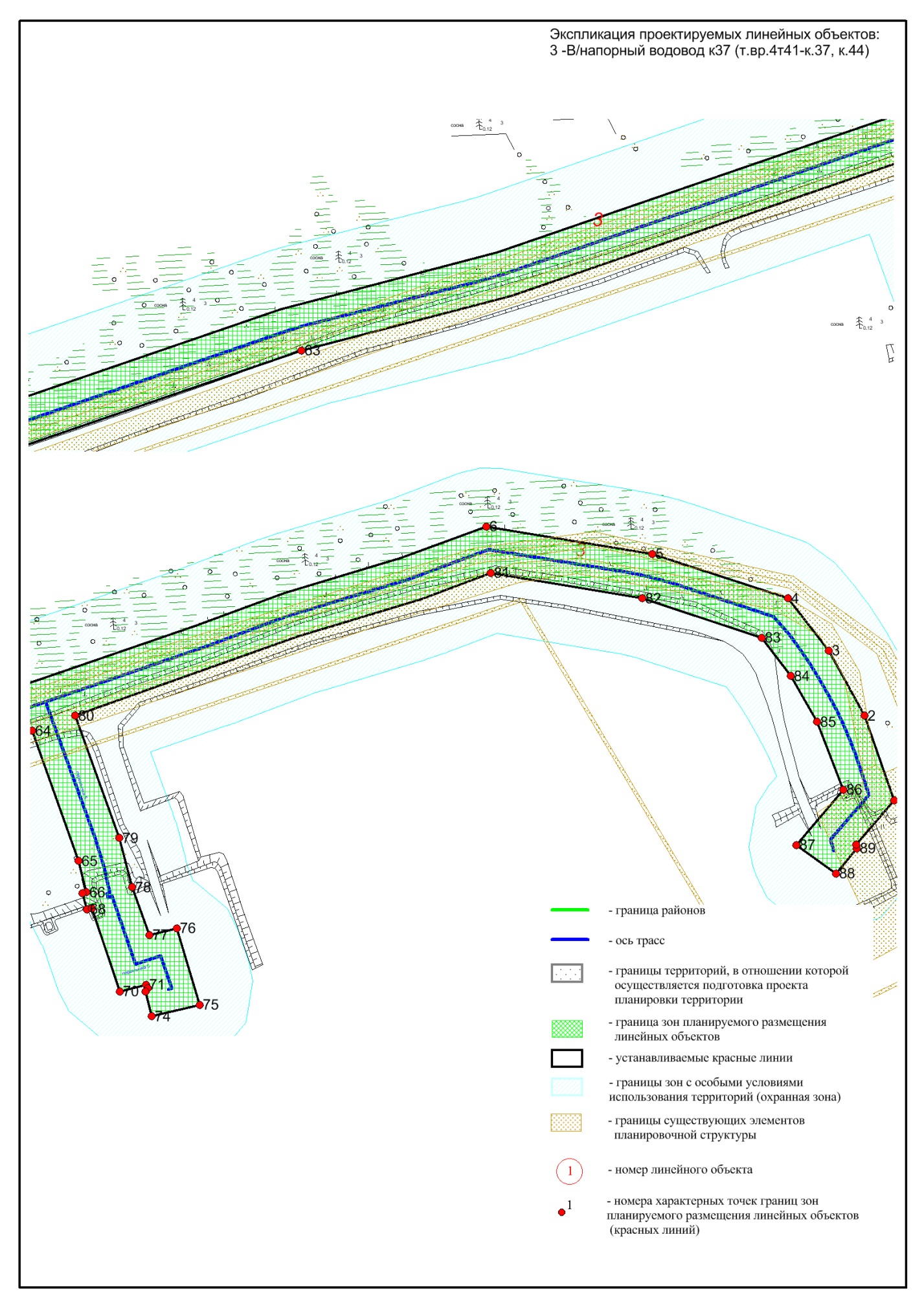 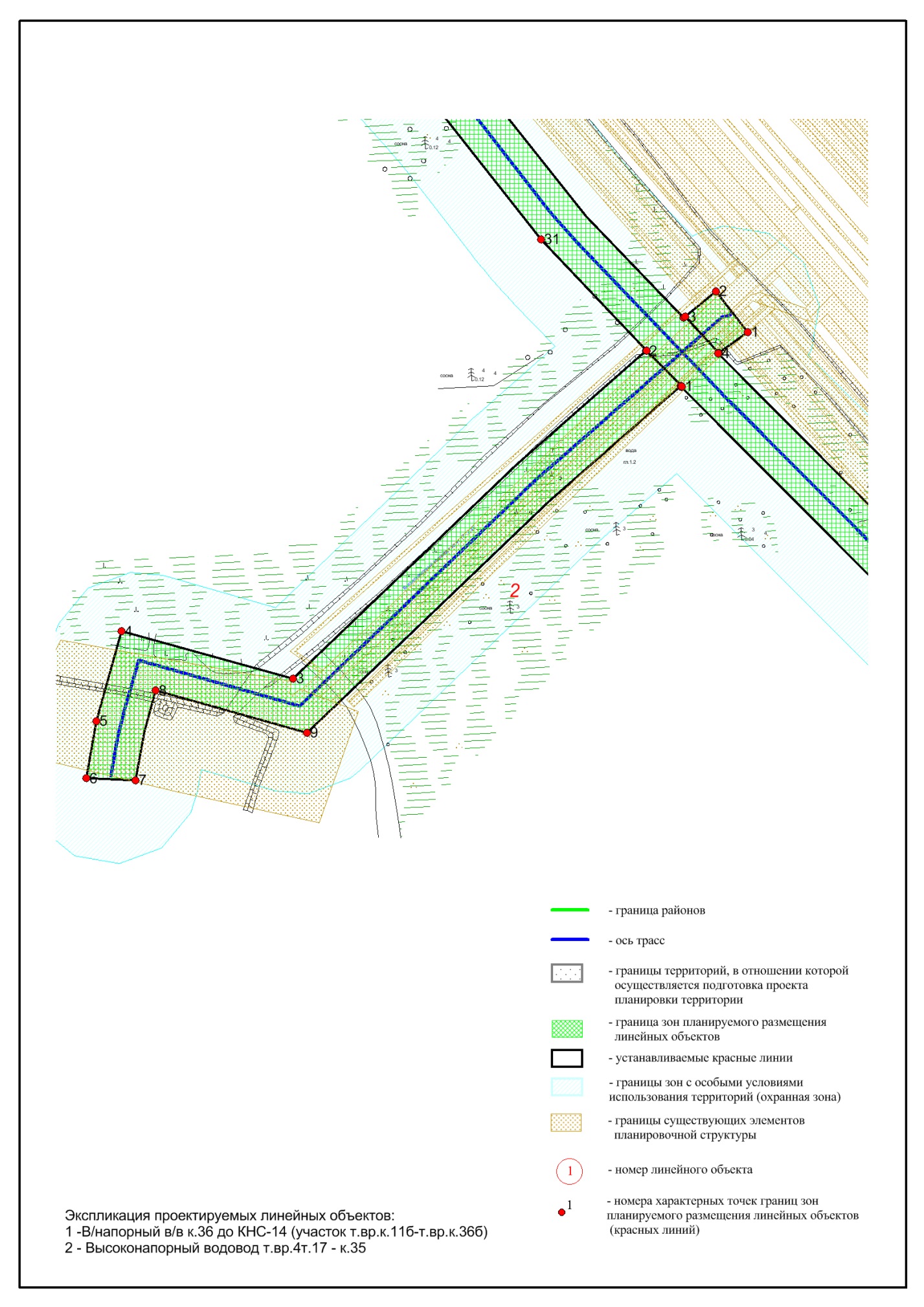 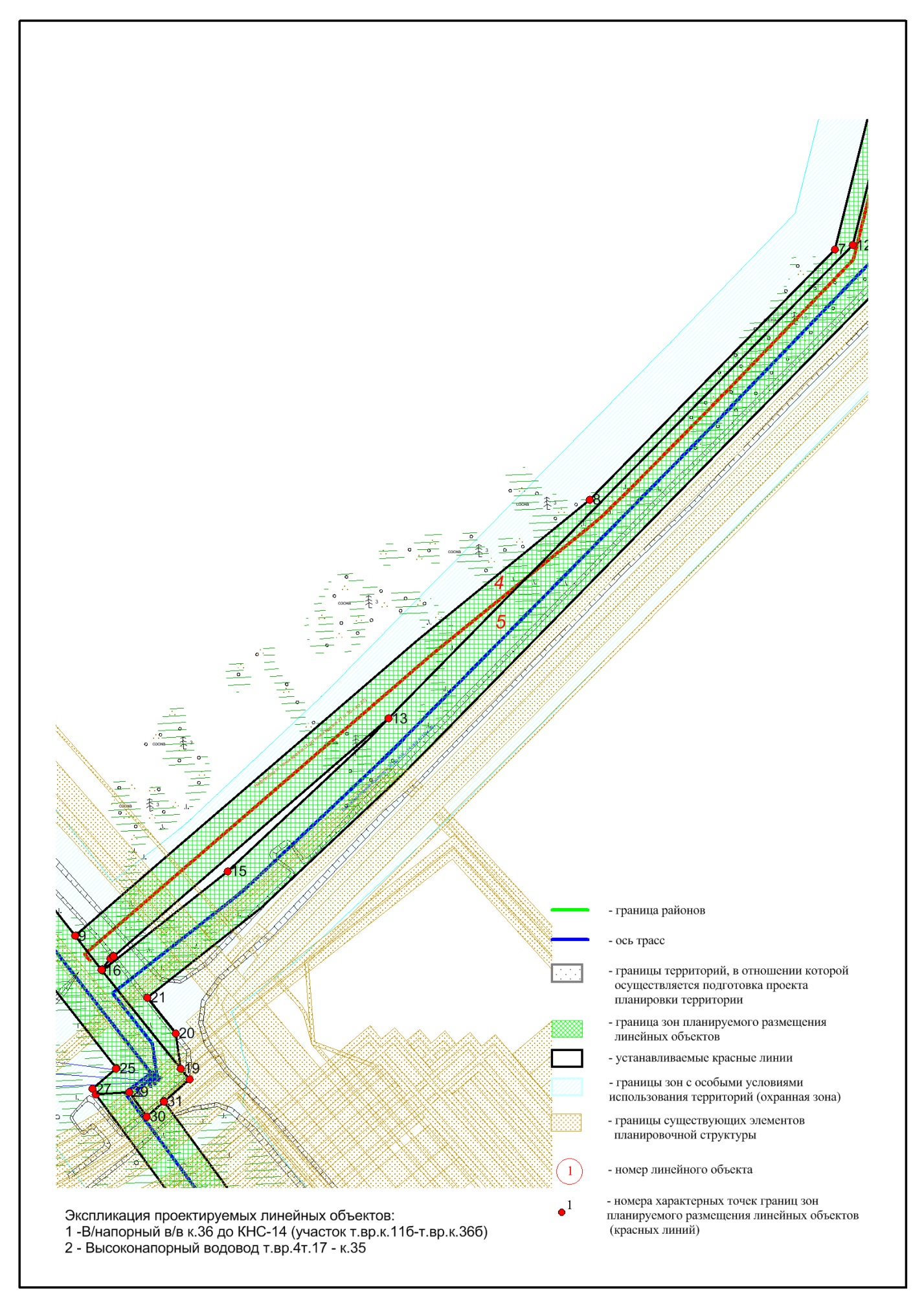 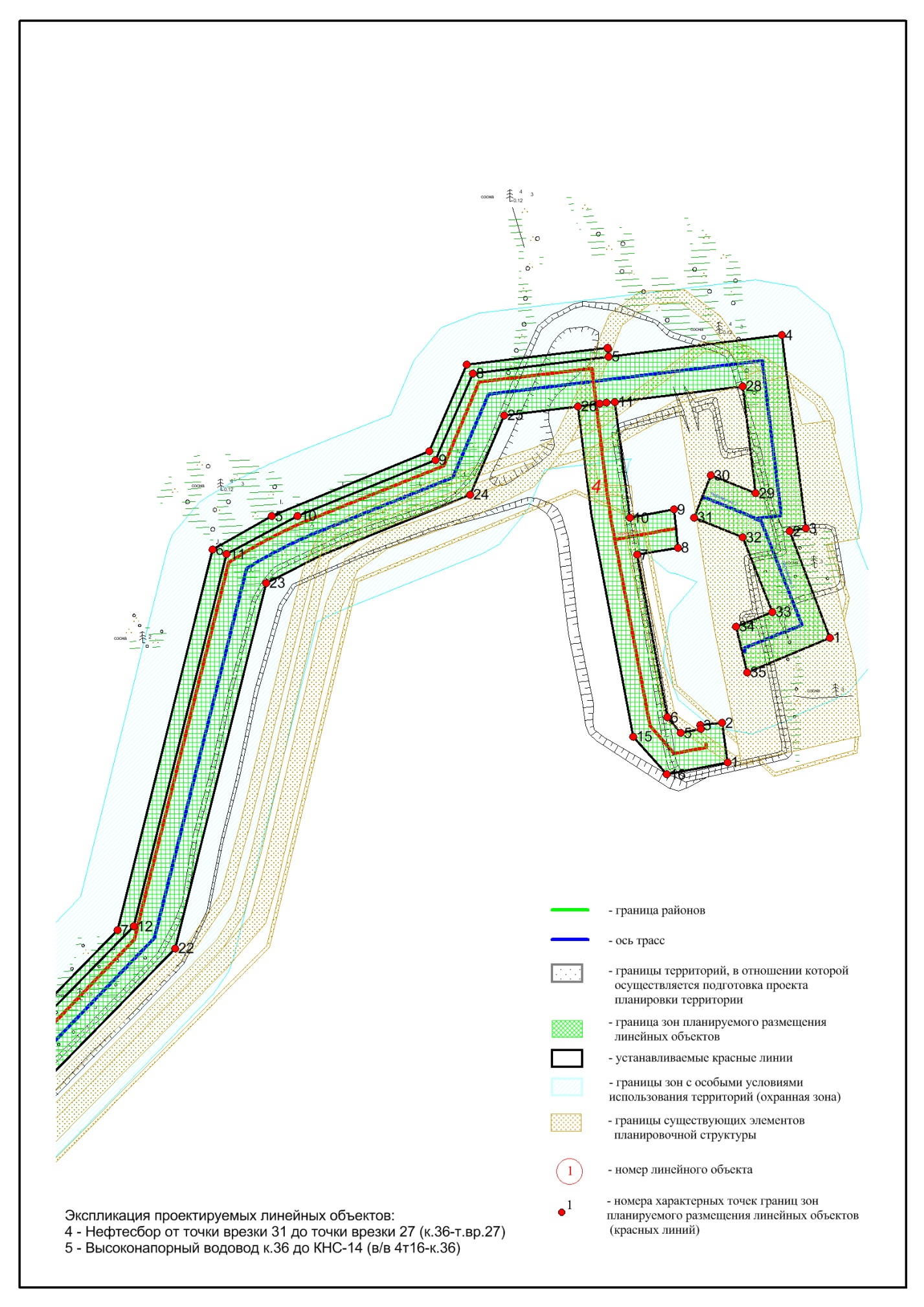 Нижневартовский районСургутский район11058805.134329173.8421058831.984329168.2831058824.94329149.0641058851.24328918.5251058824.484328907.8661058796.574329151.2НомерXY011057649.553644215.7321057680.293644150.0131057691.063644118.9841057707.183644050.6251057772.853643423.9761057820.223643362.4871058037.883643145.7681058050.023643162.891058073.063643144.44101058057.983643126.18111058115.693643071.07121058621.943642646.8131058623.423642645.81141058613.673642634.53151058635.913642660.25161058654.93642642.78171058636.783642659.45181058642.033642655.25191058662.123642652.44201058682.443642636.37211059096.173643062.54221059320.363643118.41231059374.53643243.41241059423.313643264.28251059429.933643318.86261059428.793643309.4271059226.113643343.382810592033643364.24291059210.43643401.44301059234.633643397.94311059233.143643384.66321059230.713643384.96331059228.433643372.8341059238.023643364.54351059337.783643345.78361059341.943643370.83371059351.823643369.89381059345.363643334.68391059351.853643369.97401059355.853643369.52411059349.293643333.96421059355.853643369.52431059365.433643368.61441059360.393643341.53451059431.533643332.19461059430.413643322.85471059441.023643410.53481059375.413643418.47491059386.393643391.32501059360.453643380.81511059348.323643410.77521059302.583643428.99531059293.63643406.49541059265.623643413.59551059286.763643464.27561059352.183643439.37571059353.83643449.51581059472.413643434.8591059459.263643328.56601059464.783643327.84611059454.493643241.24621059401.363643218.49631059361.353643121.73641059340.833643085.28651059107.43643027.12661058965.183642887.79671058717.433642595.26681058710.063642601.05691059017.153642349.73701060290.913642147.16711060300.053642205.2721060322.843642272.59731060408.613642478.57741060435.73642470.23751060409.883642404.48761060456.783642383.92771060494.283642359.52781060579.253642280.32791060530.973642228.08801060510.883642247.53811060540.713642279.28821060488.783642328.03831060471.323642341.51841060443.173642359.45851060410.343642373.75861060410.193642365.09871060385.223642375.97881060396.083642371.22891060332.333642218.04901060327.413642199.21911060318.533642142.56921061550.353641965.37931061601.453641985.6941061729.583642337.59951061846.393642708.11961061766.593642736.63971061747.543642741.45981061746.843642739.01991061736.983642741.941001061737.463642744.971011061686.683642762.11021061690.893642778.171031061688.513642778.991041061686.673642777.731051061671.53642781.351061061678.533642810.81071061725.323642796.991081061721.23642780.21091061750.473642769.531101061780.623642761.561111061855.513642734.591121061943.023642989.141131061927.393643081.821141061903.333643155.141151061879.953643172.911161061851.913643188.991171061810.183643205.171181061776.33643176.351191061758.993643200.741201061774.233643213.391211061776.533643212.91221061803.633643236.321231061855.643643218.251241061895.423643196.261251061927.393643171.211261061954.663643088.221271061971.373642986.381281061623.093641963.561291061553.33641936.6313010603033642115.731311060302.033642112.071321060285.573642114.741331060286.573642119.331341060240.463642130.631351059208.283642290.191361059183.363642141.731371059094.813642081.891381059053.993642141.081391059077.683642190.051401059104.23642182.641411059086.213642143.551421059101.843642120.41431059157.413642157.971441059180.543642293.971451059004.53642323.671461058642.253642618.711471058631.693642603.891481058545.013642668.061491058039.513643105.111501057853.133642904.291511057879.993642806.951521057829.113642792.551531057796.463642787.021541057795.323642814.731551057846.313642826.271561057822.433642912.221571058019.283643124.491581057799.483643343.661591057745.693643413.881601057679.643644045.711611057664.083644111.481621057654.213644139.771631057617.643644218.1511057649.553644215.73011058840.933642773.4921058704.393642615.3431058698.263642610.3141058706.813642603.6151058697.843642610.6511058840.933642773.49011058875.153642798.6321058706.763642603.5431058706.813642603.6111058875.153642798.63011058030.833643113.4221057965.763643039.1511058030.833643113.42011059458.753643424.4321059445.973643318.6911059458.753643424.43011058955.23642896.8721058875.153642798.6331058909.293642840.5141058870.793642802.7851058909.283642840.5111058955.23642896.87011058650.413642637.9121058645.583642632.6431058647.663642634.941058629.183642614.7711058650.413642637.91011058958.143642894.1721058934.793642865.5231058934.783642865.5141058876.583642794.1311058958.143642894.17011059441.943643318.4721059434.383643255.9711059441.943643318.47